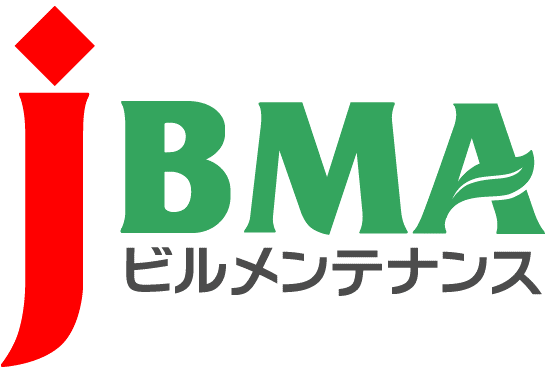 各　　位公益社団法人全国ビルメンテナンス協会病院清掃受託責任者講習修了証書の再交付手続きについて　病院清掃受託責任者講習の修了証書またはネームタックの再発行については、再発行手数料を指定の口座にお振り込みいただき、振り込みの控えを添付の上、別紙「病院清掃受託責任者講習修了証書等再発行申請書」にてお申し込みください。なお、ネームタックの再発行を希望される場合は、ご本人の写真 (縦3cm×横2.4cm) が必要となりますので、再交付申請書と写真を同封の上、下記住所までご郵送下さい。(修了証書のみ再発行を希望される場合は、FAX (03-3805-7561) での送付で結構です。)再発行は、原則として申請月の２５日日締切り、翌月１日発行といたしますので、ご承諾ください。記■必要書類■１．病院清掃受託責任者講習修了証書等再発行申請書２．振込領収書 (再交付手数料振込分：コピー可)３．ご本人の写真 (縦3cm×横2.4cm) ＜※ネームタック再発行ご希望の場合のみ＞■振込先■　下記のいずれかにより払い込みください。○振替口座 (郵便局)：00100-8-769102　(社)全国ビルメンテナンス協会　病院清掃係※振込手数料は貴社にてご負担ください。■送付先■公益社団法人全国ビルメンテナンス協会　病院清掃講習係〒116-0013　東京都荒川区西日暮里5-12-5　ビルメンテナンス会館5FTEL：03-3805-7560　／　FAX：03-3805-7561以上病院清掃受託責任者講習修了証書の再発行を受けたいので、次のとおり申請いたします。＜送付先＞　送付先の記入がない場合は、自宅住所へ送付いたします。＜注意事項＞太枠内をすべて記入し、提出して下さい。※１　修了番号が不明の場合は空白でも結構です。その場合は受講地を必ずご記入ください。※２　再発行希望書類に○を付けて下さい。再交付手数料は修了証書が2,200円（内訳：本体価格2,000円、消費税200円）、ネームタックが2,200円（内訳：本体価格2,000円、消費税200円）となります。※３　住所変更等があった場合は、通信欄にその旨ご記入下さい。※４　ネームタック再発行の際には、ご本人の写真(縦3cm×横2.4cm)が必要となります。■振込先■　※振り込み手数料は貴社にてご負担ください。○振替口座 (郵便局)：00100-8-769102　(社)全国ビルメンテナンス協会　病院清掃係病院清掃受託責任者講習修了証書等再発行申請書申請日　　　　年　　月　　日フリガナ氏　名自宅住所〒　　　　－〒　　　　－〒　　　　－〒　　　　－自宅TEL(　　　　)　　　　　－生年月日（西暦）　　年　　　月　　　日　　年　　　月　　　日申請理由受講地受講年度※2　　　　　年度　　　　　年度再発行希望書類(希望するものに○) ※3修了証書 ・ ネームタック(\2,200)　　　(\2,200)修了番号※1会社名(送付先が会社の場合のみ記入)(送付先が会社の場合のみ記入)(送付先が会社の場合のみ記入)住　所〒　　　　－〒　　　　－〒　　　　－TEL(　　　　)　　　　　－ＦＡＸ(　　　　)　　　　　－通信欄※振込金受領書(コピー可)を添付してください。※振込金受領書(コピー可)を添付してください。※振込金受領書(コピー可)を添付してください。